基本信息基本信息 更新时间：2024-05-08 11:42  更新时间：2024-05-08 11:42  更新时间：2024-05-08 11:42  更新时间：2024-05-08 11:42 姓    名姓    名龙彦萍龙彦萍年    龄21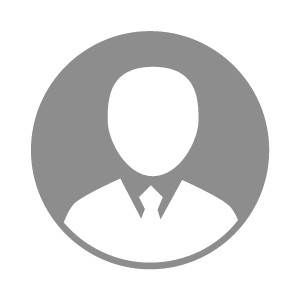 电    话电    话下载后可见下载后可见毕业院校贵州农业职业学院邮    箱邮    箱下载后可见下载后可见学    历大专住    址住    址期望月薪4000-5000求职意向求职意向猪饲养员,实习生,水产饲养员猪饲养员,实习生,水产饲养员猪饲养员,实习生,水产饲养员猪饲养员,实习生,水产饲养员期望地区期望地区广东省|广西省|贵州省|云南省广东省|广西省|贵州省|云南省广东省|广西省|贵州省|云南省广东省|广西省|贵州省|云南省教育经历教育经历就读学校：贵州农业职业学院 就读学校：贵州农业职业学院 就读学校：贵州农业职业学院 就读学校：贵州农业职业学院 就读学校：贵州农业职业学院 就读学校：贵州农业职业学院 就读学校：贵州农业职业学院 工作经历工作经历自我评价自我评价我热爱畜牧兽医这个专业，乐于学习完善相关知识技能为贵公司贡献自己的价值，能吃苦肯奋斗，具有团队意识 有较强责任感，愿与贵公司、养殖场同发展共命运。我热爱畜牧兽医这个专业，乐于学习完善相关知识技能为贵公司贡献自己的价值，能吃苦肯奋斗，具有团队意识 有较强责任感，愿与贵公司、养殖场同发展共命运。我热爱畜牧兽医这个专业，乐于学习完善相关知识技能为贵公司贡献自己的价值，能吃苦肯奋斗，具有团队意识 有较强责任感，愿与贵公司、养殖场同发展共命运。我热爱畜牧兽医这个专业，乐于学习完善相关知识技能为贵公司贡献自己的价值，能吃苦肯奋斗，具有团队意识 有较强责任感，愿与贵公司、养殖场同发展共命运。我热爱畜牧兽医这个专业，乐于学习完善相关知识技能为贵公司贡献自己的价值，能吃苦肯奋斗，具有团队意识 有较强责任感，愿与贵公司、养殖场同发展共命运。我热爱畜牧兽医这个专业，乐于学习完善相关知识技能为贵公司贡献自己的价值，能吃苦肯奋斗，具有团队意识 有较强责任感，愿与贵公司、养殖场同发展共命运。我热爱畜牧兽医这个专业，乐于学习完善相关知识技能为贵公司贡献自己的价值，能吃苦肯奋斗，具有团队意识 有较强责任感，愿与贵公司、养殖场同发展共命运。其他特长其他特长